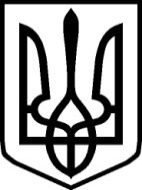 УКРАЇНАНОВОГРАД-ВОЛИНСЬКА РАЙОННА РАДАЖИТОМИРСЬКОЇ ОБЛАСТІР І Ш Е Н Н ЯЧотирнадцяна  сесія                                                                   VІІІ скликаннявід 09 грудня 2022 рокуПро затвердження спискуприсяжних Ємільчинського районного судуВраховуючи подання територіального управління Державної судової адміністрації України в Житомирській області, керуючись ст.65 Закону України «Про судоустрій і статус суддів», ч.1 ст. 26 Перехідних положень до Кримінально-процесуального кодексу України, ст. 43 Закону України «Про місцеве самоврядування в Україні», враховуючи рекомендації постійної комісії з питань регламенту, депутатської етики, законності, правопорядку та місцевого самоврядування, районна радаВИРІШИЛА:1.Затвердити список присяжних для Ємільчинського районного суду  (список додається).2.Список присяжних надіслати до територіального управління Державної судової адміністрації в Житомирській області та Ємільчинського районного суду.Голова районної ради                                                        Артур ЗАГРИВИЙ                                                                                        Додаток                                                                                       до рішення районної ради                                                                                         від 09.12.2022    №____	                    С П И С О К                           присяжник Ємільчинського районного судуРоманюк  Лариса ВалентинівнаКлимчук Наталія ВолодимирівнаЛяшук Лариса ВікторівнаАнтощук Надія ВолодимирівнаСкидан Любов СтепанівнаОмельченко Людмила МихайлівнаМаксимчук Аліна ПетрівнаЯценко Зоя ВасилівнаДемиденко Тетяна СергіївнаДмитренко Галина Дмитрівна Мельник Олександр ВасильовичСусленко Наталія МиколаївнаПетренко Наталія ОлександрівнаМусензовий Віктор МиколайовичГлухова Вікторія ВасилівнаГолова районної ради                                                   Артур ЗАГРИВИЙ